“we spring from the passions” (front).  Collage – Ru Wen.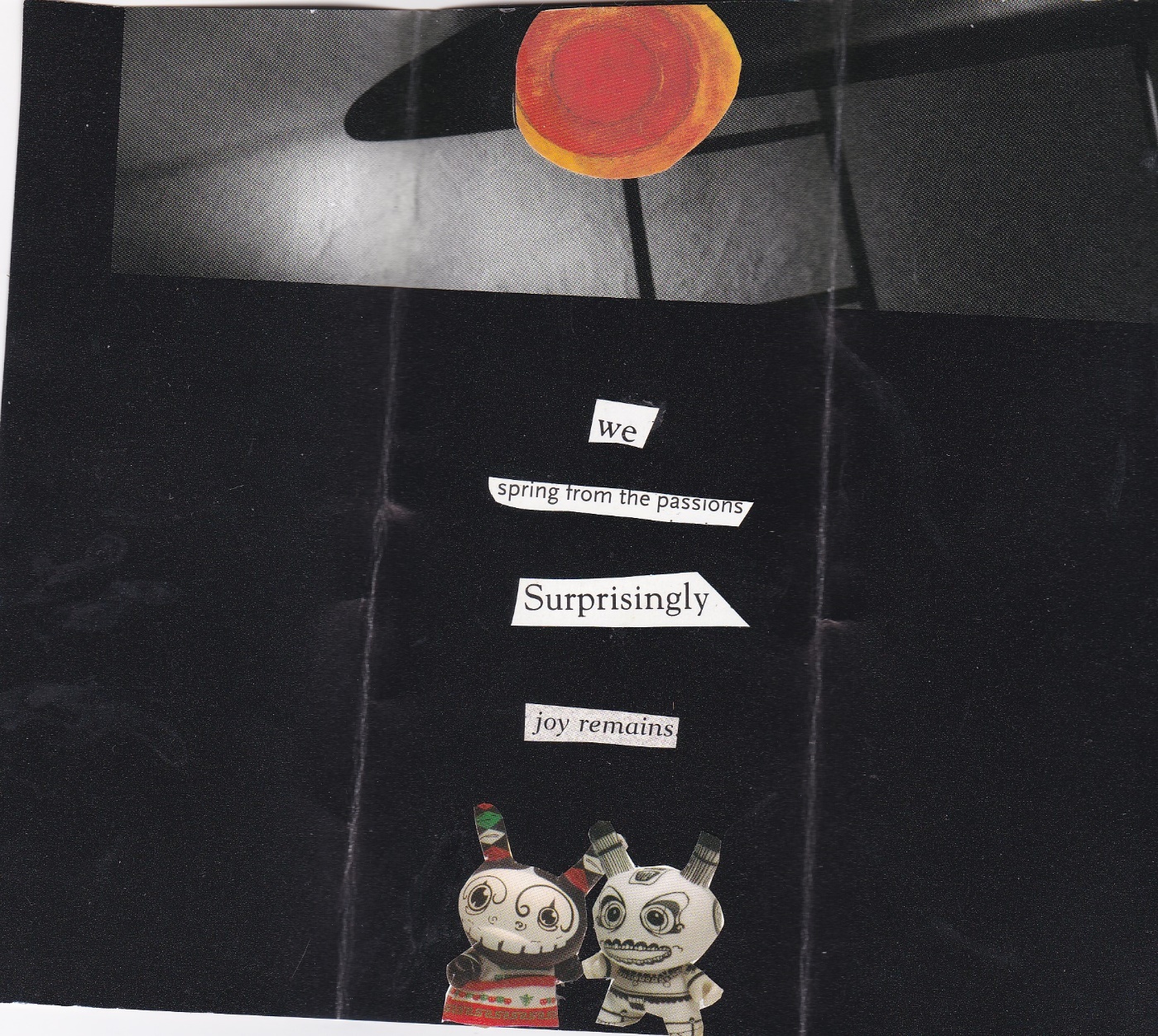 “we spring from the passions” (back).  Collage:  Ru Wen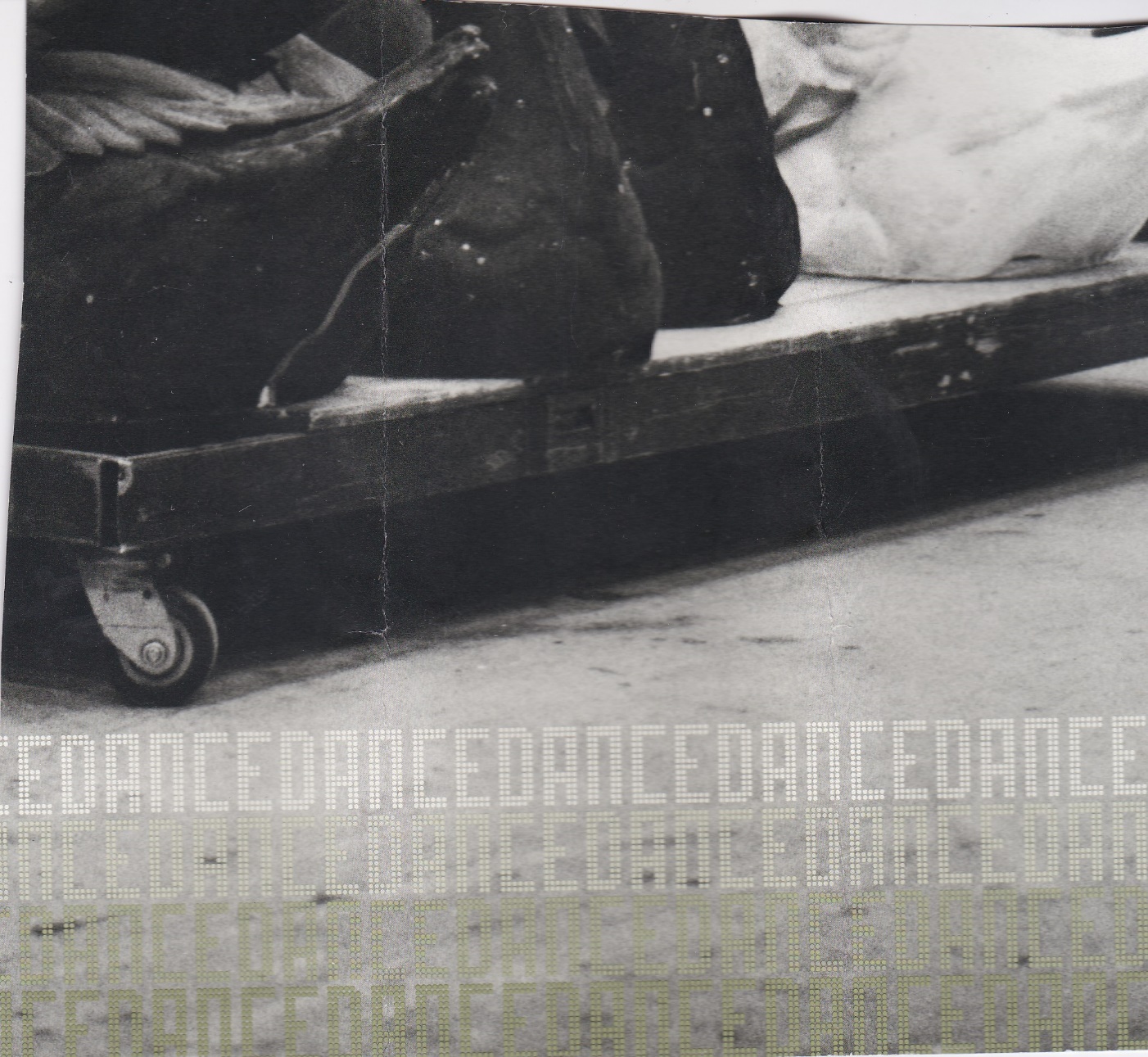 “the humming eye of earth”(front).  Collage:  Ru Wen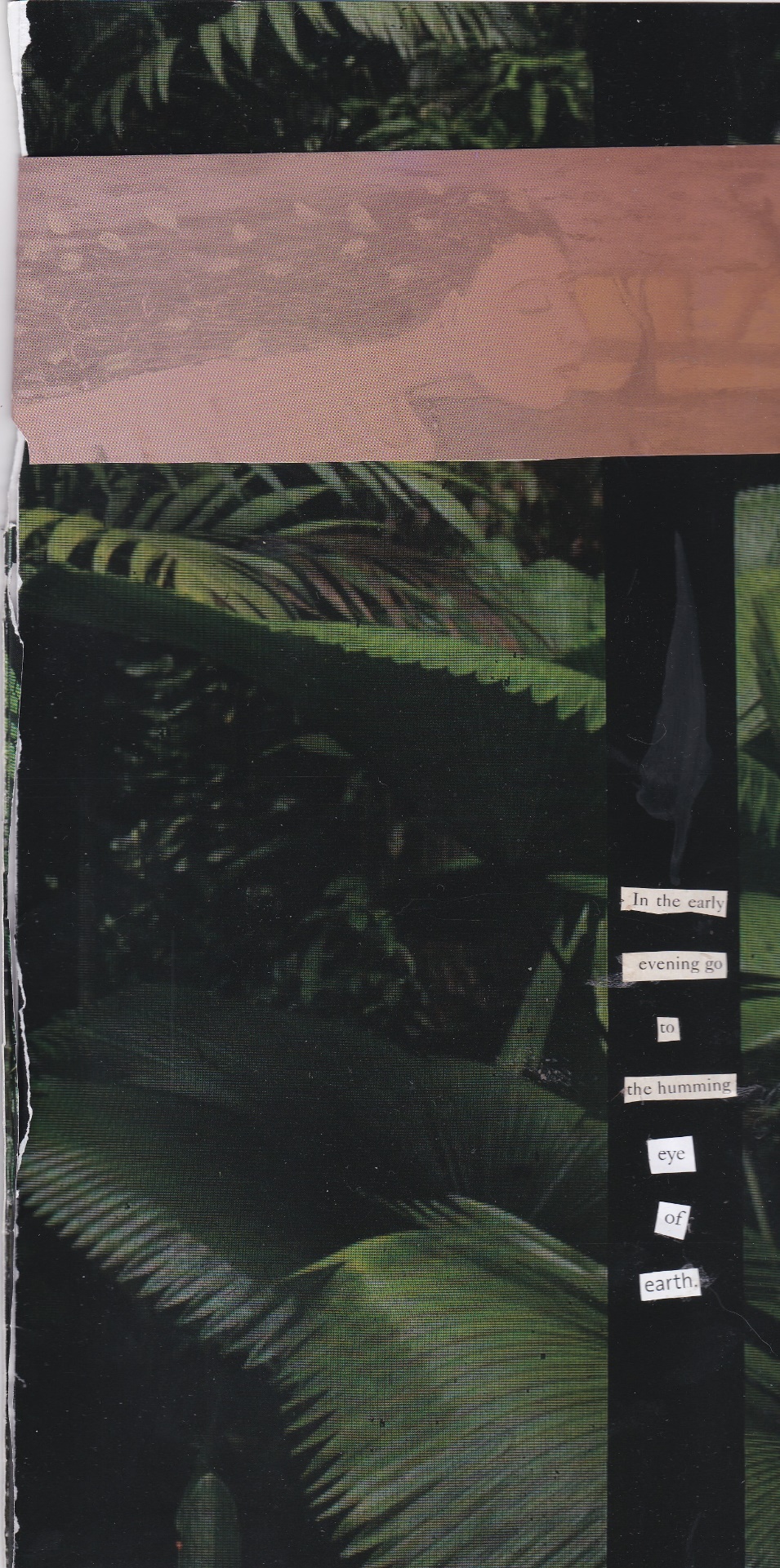 “the humming eye of earth” (back).  Collage:  Ru Wen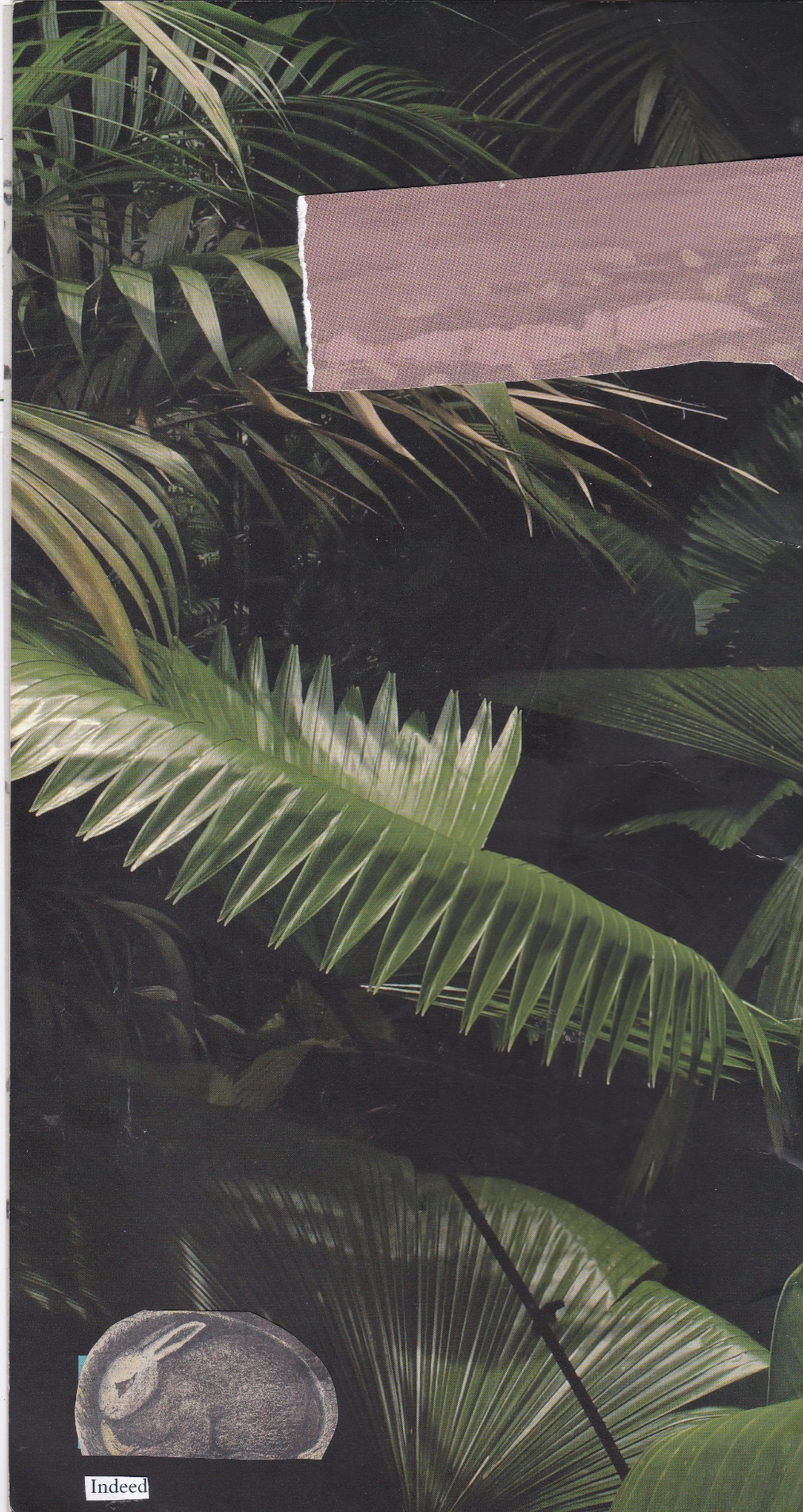 “free admission to all wonders”.  Collage:  Ru Wen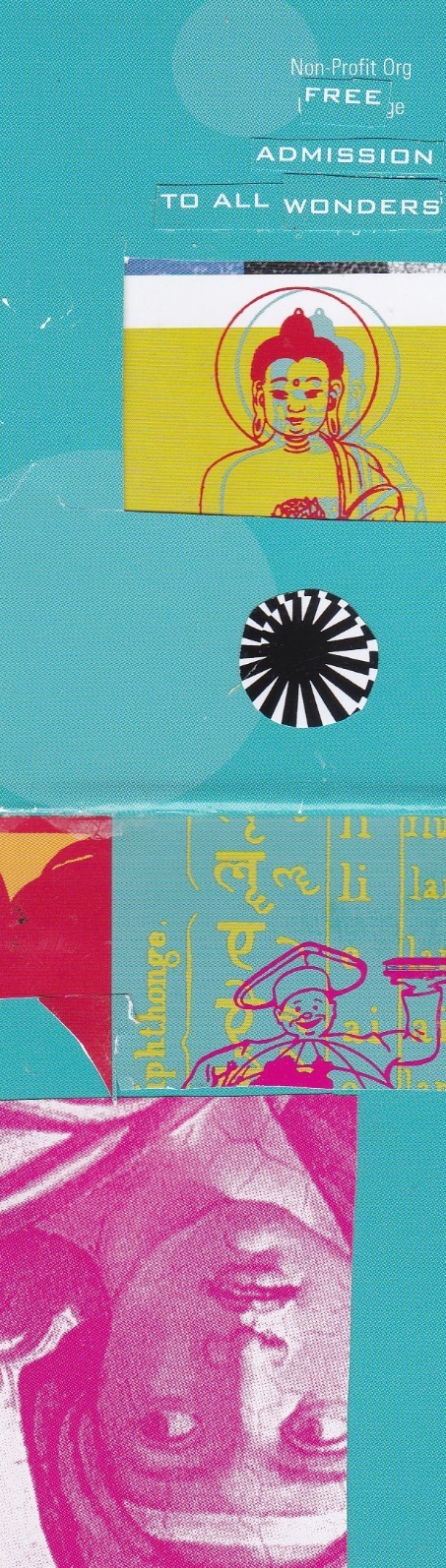 